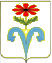 АДМИНИСТРАЦИЯ ПЕРЕДОВСКОГО СЕЛЬСКОГО ПОСЕЛЕНИЯ ОТРАДНЕНСКОГО РАЙОНА ПОСТАНОВЛЕНИЕ От 13.12.2022г					 		             № 80станица ПередоваяО признании утратившим силу постановления  администрации Передовского сельского поселения Отрадненского района от 10.04.2020 года № 46 «Об утверждении Порядка применения к муниципальным служащим взысканий за несоблюдение ограничений и запретов, требований о предотвращении или об урегулировании конфликта интересов и неисполнение обязанностей, установленных в целях противодействия коррупции»В соответствии с Федеральным законом от 06 октября 2003 № 131-ФЗ «Об общих принципах организации местного самоуправления в Российской Федерации», Уставом Передовского сельского поселения Отрадненского района  п о с т а н о в л я ю:	1. Признать утратившим силу постановление администрации Передовского сельского поселения Отрадненского района 10.04.2020 года № 46  «Об утверждении Порядка применения к муниципальным служащим взысканий за несоблюдение ограничений и запретов, требований о предотвращении или об урегулировании конфликта интересов и неисполнение обязанностей, установленных в целях противодействия коррупции».	2. Общему отделу администрации Передовского сельского поселения Отрадненского района (Буряевой С.А.) обеспечить опубликование (обнародование)  настоящего постановления в установленном порядке  и размещение на официальном сайте http: www.adm-peredovaya.ru.3. Постановление вступает в силу со дня его официального опубликования (обнародования).И.о. главы Передовского сельскогопоселения Отрадненского района				                 Г.А. Еременко